Publicado en Cádiz el 30/04/2024 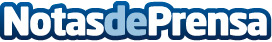 La eficiencia de la construcción en Cádiz se impulsa con el alquiler de plataformas elevadorasEurogruas se hace eco de la información aportada por 8 directo sobre los avances en la eficiencia de la construcción en CádizDatos de contacto:EurogruasEurogruas955 630 112Nota de prensa publicada en: https://www.notasdeprensa.es/la-eficiencia-de-la-construccion-en-cadiz-se Categorias: Andalucia Servicios Técnicos Otras Industrias Construcción y Materiales http://www.notasdeprensa.es